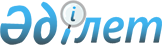 О внесении изменений в решение маслихата города Шымкент от 29 марта 2019 года № 47/369-6с "Об утверждении Правил оказания социальной помощи, установления размеров и определения перечня отдельных категорий нуждающихся граждан"
					
			Утративший силу
			
			
		
					Решение маслихата города Шымкент от 15 июня 2021 года № 6/45-VII. Зарегистрировано в Министерстве юстиции Республики Казахстан 3 июля 2021 года № 23274. Утратило силу решением маслихата города Шымкент от 19 марта 2024 года № 14/123-VIII
      Сноска. Утратило силу решением маслихата города Шымкент от 19.03.2024 № 14/123-VIII (вводится в действие по истечении десяти календарных дней после дня его первого официального опубликования).
      Маслихат города Шымкент РЕШИЛ:
      1. Внести в решение маслихата города Шымкент "Об утверждении Правил оказания социальной помощи, установления размеров и определения перечня отдельных категорий нуждающихся граждан" от 29 марта 2019 года № 47/369-6с (зарегистрировано в Реестре государственной регистрации нормативных правовых актов за № 26) следующие изменения:
      в Правилах оказания социальной помощи, установления размеров и определения перечня отдельных категорий нуждающихся граждан, утвержденных указанным решением:
      подпункт 11) пункта 2 изложить в следующей редакции:
      "11) Государственная корпорация "Правительство для граждан" (далее - Государственная корпорация) - юридическое лицо, созданное по решению Правительства Республики Казахстан для оказания государственных услуг, услуг по выдаче технических условий на подключение к сетям субъектов естественных монополий и услуг субъектов квазигосударственного сектора в соответствии с законодательством Республики Казахстан, организации работы по приему заявлений на оказание государственных услуг, услуг по выдаче технических условий на подключение к сетям субъектов естественных монополий, услуг субъектов квазигосударственного сектора и выдаче их результатов услугополучателю по принципу "одного окна", а также обеспечения оказания государственных услуг в электронной форме, осуществляющее государственную регистрацию прав на недвижимое имущество по месту его нахождения.";
      пункт 8 изложить в следующей редакции:
      "8. Социальная помощь оказывается единовременно один раз в год в виде денежных выплат следующим категориям граждан:
      1) 22 марта (Наурыз мейрамы) - детям-сиротам, детям, оставшимся без попечения родителей - 20 МРП;
      2) 7 мая (День защитника Отечества) - военнообязанным, призванным на учебные сборы и направленным в Афганистан в период ведения боевых действий; лицам, принимавшим участие в ликвидации последствий катастрофы на Чернобыльской атомной электростанции в 1986-1987 годах; лицам, ставшим инвалидами вследствие катастрофы на Чернобыльской атомной электростанции и других радиационных катастроф и аварий на объектах гражданского или военного назначения, испытания ядерного оружия - 36 МРП;
      3) 7 мая (День защитника Отечества) - военнослужащим Республики Казахстан, выполнявшим задачи согласно межгосударственным договорам и соглашениям по усилению охраны границы Содружества Независимых Государств на таджикско-афганском участке - 36 МРП;
      военнослужащим Республики Казахстан, принимавшим участие в качестве миротворцев в международной миротворческой операции в Ираке - 36 МРП;
      военнослужащим, а также лицам начальствующего и рядового состава органов внутренних дел и государственной безопасности бывшего Союза ССР, принимавшим участие в урегулировании межэтнического конфликта в Нагорном Карабахе - 36 МРП;
      лицам из числа участников ликвидации последствий катастрофы на Чернобыльской атомной электростанции в 1988 - 1989 годах, эвакуированным (самостоятельно выехавшим) из зон отчуждения и отселения в Республику Казахстан, включая детей, которые на день эвакуации находились во внутриутробном состоянии - 36 МРП.";
      подпункт 1) пункта 15 изложить в следующей редакции:
      "1) участникам ВОВ и лицам, приравненным к ним по льготам и гарантиям, многодетным матерям из числа пенсионеров, награжденным подвесками "Алтын алқа", "Күміс алқа" и ветеранам труда бесплатно;";
      пункт 21 изложить в следующей редакции:
      "21. Для получения социальной помощи, указанной в пункте 11 настоящих Правил, заявитель от себя или от имени своей семьи представляет Администратору заявление с приложением документов согласно пункту 13 Типовых правил.";
      пункт 22 изложить в следующей редакции:
      "22. Для сверки представляются подлинники документов, после чего они возвращаются заявителю.";
      пункт 24 изложить в следующей редакции:
      "24. Участковая комиссия в течение двух рабочих дней со дня получения документов проводит обследование заявителя, по результатам которого составляет акт о материальном положении лица (семьи), подготавливает заключение о нуждаемости лица (семьи) в социальной помощи по формам согласно приложениям 2, 3 к Типовым правилам и направляет их Администратору.";
      пункт 32 изложить в следующей редакции:
      "32. Для получения социальной помощи, указанной в пункте 15 настоящих Правил, услугополучатель подает Администратору следующие документы:
      1) заявление в произвольной форме;
      2) документ, удостоверяющий личность;
      3) справку для получения путевки по форме № 068/у, утвержденной приказом исполняющего обязанности министра здравоохранения Республики Казахстан от 30 октября 2020 года № ҚР ДСМ-175/2020 "Об утверждении форм учетной документации в области здравоохранения" (зарегистрирован в Реестре государственной регистрации нормативных правовых актов за № 21579).
      Для сверки представляются подлинники документов, после чего они возвращаются заявителю.";
      пункт 51 изложить в следующей редакции:
      "51. Для получения услуги, указанной в пункте 18 настоящих Правил услугополучатель предоставляет в организацию, оказывающую услуги социального такси следующие документы:
      1) заявление в произвольной форме;
      2) документ, удостоверяющий личность;
      3) заключение врачебно-консультационной комиссии по форме № 26/у, утвержденной приказом исполняющего обязанности министра здравоохранения Республики Казахстан от 30 октября 2020 года № ҚР ДСМ-175/2020 "Об утверждении форм учетной документации в области здравоохранения" (зарегистрирован в Реестре государственной регистрации нормативных правовых актов за № 21579);
      4) справку об инвалидности по форме согласно приложению 13 к Правилам проведения медико-социальной экспертизы, утвержденным приказом министра здравоохранения и социального развития Республики Казахстан от 30 января 2015 года № 44 (зарегистрирован в Реестре государственной регистрации нормативных правовых актов за № 10589).
      Документы, указанные в подпунктах 2), 4) представляются в подлинниках для сверки, после чего подлинники документов возвращаются заявителю.";
      приложения 1, 2, 3 к Правилам исключить.
      2. Государственному учреждению "Аппарат маслихата города Шымкент" в установленном законодательством Республики Казахстан порядке обеспечить:
      1) государственную регистрацию настоящего решения в Министерстве юстиции Республики Казахстан;
      2) размещение настоящего решения на интернет-ресурсе маслихата города Шымкент после его официального опубликования.
      3. Настоящее решение вводится в действие по истечении десяти календарных дней после дня его первого официального опубликования.
					© 2012. РГП на ПХВ «Институт законодательства и правовой информации Республики Казахстан» Министерства юстиции Республики Казахстан
				
      Председатель сессии

      маслихата города Шымкент

А. Елчиева

      Секретарь маслихата

      города Шымкент

Б. Нарымбетов
